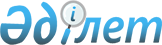 О дополнительном регламентировании порядка проведения собраний, митингов, шествий, пикетов и демонстраций на территории Есильского района
					
			Утративший силу
			
			
		
					Решение Есильского районного маслихата Акмолинской области от 25 апреля 2016 года № 3/3. Зарегистрировано Департаментом юстиции Акмолинской области 2 июня 2016 года № 5403. Утратило силу решением Есильского районного маслихата Акмолинской области от 17 июня 2020 года № 72/4
      Сноска. Утратило силу решением Есильского районного маслихата Акмолинской области от 17.06.2020 № 72/4 (вводится в действие со дня официального опубликования).

      Примечание РЦПИ.

      В тексте документа сохранена пунктуация и орфография оригинала.
      В соотствии со статьей 6 Закона Республики Казахстан от 23 января 2001 года "О местном государственном управлении и самоуправлении в Республике Казахстан", статьей 10 Закона Республики Казахстан от 17 марта 1995 года "О порядке организации и проведения мирных собраний, митингов, шествий, пикетов и демонстраций в Республике Казахстан", Есильский районный маслихат РЕШИЛ:
      1. Дополнительно регламентировать порядок проведения собраний, митингов, шествий, пикетов и демонстраций на территории Есильского района согласно приложению.
      2. Признать утратившим силу решение Есильского районного маслихата "О дополнительном регламентировании порядка проведения мирных собраний, митингов, шествий, пикетов и демонстраций в Есильском районе" от 25 февраля 2015 года № 40/2 (зарегистрировано в Реестре государственной регистрации нормативных правовых актов № 4683, опубликовано 16 марта 2015 года в районной газете "Жаңа Есіл").
      3. Настоящее решение вступает с силу со дня государственной регистрации в Департаменте юстиции Акмолинской области и вводится в действие со дня официального опубликования.
      "СОГЛАСОВАНО"
      25 апреля 2016 года Порядок проведения собраний, митингов, шествий, пикетов и демонстраций на территории Есильского района
      1. Порядок проведения собраний, митингов, шествий, пикетов и демонстраций на территории Есильского района разработан в соответствии с Законом Республики Казахстан от 17 марта 1995 года "О порядке организации и проведения мирных собраний, митингов, шествий, пикетов и демонстраций в Республике Казахстан".
      2. Местами проведения собраний, митингов на территории Есильского района определить:
      1) город Есиль, площадь перед районным Домом культуры, улица Гагарина, 5;
      2) город Есиль, центральный стадион, улица Гарышкерлер.
      Сноска. Пункт 2 с изменениями, внесенными решениями Есильского районного маслихата Акмолинской области от 18.08.2016 № 7/5 (вводится в действие со дня официального опубликования); от 15.06.2018 № 32/2 (вводится в действие со дня официального опубликования).


      3. Для проведения шествий и демонстраций на территории Есильского района определить следующие маршруты: 
      1) город Есиль, от пересечения улиц Дистанционная и Жамбыла Жабаева по улице Жамбыла Жабаева с поворотом на улицу Мичурина, далее по улице Мичурина с поворотом на улицу Гагарина и до площади перед районным Домом культуры;
      2) город Есиль, от пересечения улиц Энергетиков и Гарышкерлер по улице Гарышкерлер до центрального стадиона.
      Сноска. Пункт 3 с изменением, внесенным решением Есильского районного маслихата Акмолинской области от 15.06.2018 № 32/2 (вводится в действие со дня официального опубликования).


      4. В местах проведения собраний, митингов, шествий, пикетов и демонстраций не допускается:
      1) использование транспарантов, лозунгов, иных материалов (визуальных, аудио/видео), а также публичные выступления, содержащие призывы к нарушению общественного порядка, совершению преступлений, оскорблений в адрес кого бы то ни было;
      2) распитие алкогольных напитков, употребление наркотических средств, психотропных веществ или их аналогов. 
      5. В целях обеспечения общественного порядка и безопасности участников пикета:
      1) участники различных одиночных пикетов располагаются друг относительно друга на расстоянии не менее 50 метров;
      2) проведение в один и тот же день и время, на одном и том же объекте допускается не более трех одиночных пикетов.
      Сноска. Пункт 5 с изменением, внесенным решением Есильского районного маслихата Акмолинской области от 18.08.2016 № 7/5 (вводится в действие со дня официального опубликования).


      6. При пикетировании допускается:
      1) стоять, сидеть у пикетируемого объекта;
      2) использовать средства наглядной агитации;
      3) выкрикивать краткие лозунги, слоганы по теме пикета.
      7. В случаях, когда получен отказ акимата Есильского района в проведении митинга, собрания, шествия, пикета и демонстрации или состоялось решение о его запрещении, уполномоченные (организаторы) незамедлительно принимают меры по отмене всех подготовительных мероприятий и по надлежащему оповещению об этом потенциальных участников.
					© 2012. РГП на ПХВ «Институт законодательства и правовой информации Республики Казахстан» Министерства юстиции Республики Казахстан
				
      Председатель сессии
районного маслихата

Г.Каримова

      Секретарь районного
маслихата

С.Агымбаева

      Аким Есильского
района

А.Калжанов
Приложение
к решению Есильского
районного маслихата
от 25 апреля 2016 года
№ 3/3